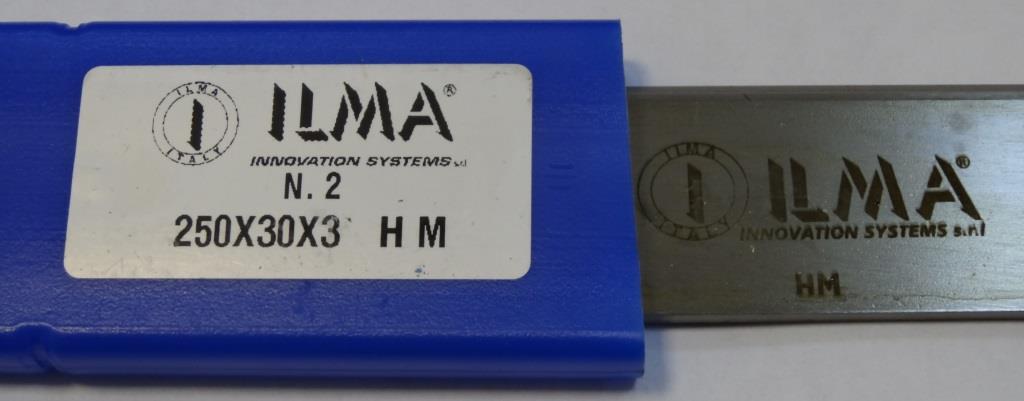 Код из 1САртикулНаименоваие/ Бренд/ПоставщикТехнические характеристикиГабаритыД*Ш*В,ммМасса,грМатериалМесто установки/НазначениеF0034568HM250303Нож строгальный HM 250*30*3 (ILMA)250*30*3300металлЧетырехстронние станки -Ножевые головы  F0034568HM250303250*30*3300металлЧетырехстронние станки -Ножевые головы  F0034568HM250303250*30*3300металлЧетырехстронние станки -Ножевые головы  